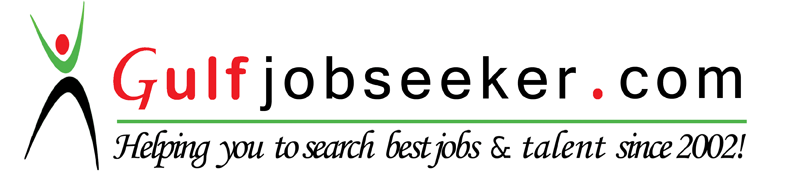 Whats app  Mobile:+971504753686 Gulfjobseeker.com CV No:259557E-mail: gulfjobseeker@gmail.comCAREER OBJECTIVE:             To become a successful Network Security Engineer and to work in an innovative and competitive work environment which  will offer me an excellent career opportunity and challenge. 
 WORK  EXPERIENCE: Total  3.8 years (as of  Feb-16)Infosys Technologies Ltd: Senior System Engineer since October 2014 till date.Wipro Limited: Worked as a Customer Service Engineer since July 2012 till Sep 2014.

CERTIFICATION: 		Cisco Certified Network Professional (CCNP Switch)			Implementing Cisco IP Switched Networks (300-115)					Cisco Certified Network Associate (CCNA) WORK SUMMARY:In Wipro Limited, as a Network Engineer Technology –IT Project/Operations Management (July 2012 to September 2014)Monitoring & performing initial diagnosis once Network alarms appear.Monitoring Status of ATM PVC’s for link utilization using what’s up Gold, monitoring & troubleshooting etc.LAN setup based on Catalyst L2 & L3 Switches backbone architecture (Catalyst 2950, 2960, 3750) and edge switches (Catalyst 3750, 4500, 4503, 4507, 4510, 6509, 6524,) from Cisco Systems.Managing the WAN setup Based on Router (3745, 3845, 1841 & 7606) and Firewall ASA 5515, 5520, 5525 & 5540 from Cisco Systems.Configuring Static and dynamic routing protocols like OSPF and BGP.Configuring VPN on Cisco ASA firewall.Manage gateway redundancy through STP, HSRP & VSS.Upgrading IOS of network devices.Raising change requests to service provider / vendor for upgrades / replacements.Performing hardening of L2 & L3 devices as per standards.Installation of new switches routers and firewalls as per the requirements.  Configuring L2 and L3 VLANS on switches.Coordinating with ISP, international customers & Client network teams & preparation of RCA for identified issues on Wipro BPO network.Preparing configuration templates to provide reach ability of new URLs and servers.Troubleshooting local network latency by using software like Wire shark, Ping Plotter.Troubleshooting of URLs and network applications used by Wipro BPO customers.First level troubleshooting of network issues and escalating complex issues to L2 teams.Following up on mail and call for network issues with L2 teams & ISP.Troubleshooting of URLs by checking Routing, host entries, Proxy settings, DNS settings.Changing VLAN on access switches.Taking monthly network device backup.Provide Configuration and design implementation of switches and routers for new setup.Co-coordinating with senior engineers to solve the customer issues.Network surveillance in 24x7 environments.Configuration & Troubleshooting:IP addressing & subneting, Static route.Vlan, STP, VTP, Port Mirroring, Ether-channel.OSPF, BGP.HSRP.Access-list.Route-mapIn Infosys Technologies Limited, as a Senior System Engineer (October 2014 to Present)Project- Telstra Corporation LimitedManaging the implementation of various Infrastructure, LAN/WAN, Voice & Video, computing & Security projectsSingle point of contact for project implementationTo Coordinate with all stake holders and drive the project implementation.To prepare project plan with project team.To work with design team on design acceptance from all stake holders.Update status of project to all stake holders on certain intervals.To prepare all project related documents & share to operations for sustenance.To coordinate with vendors to facilitate the project implementation.Arrange training sessions for all new projects and share the knowledge to operations.To work with vendor and procurement team for all material tracking related to project.Sign off the project and hand over the same to operations.Ensured that Assets were maintained, documented and audited.Ensured that the BCP activities carried out at the site are incident free.Lead the regular audits that are carried out by Risk Management and external clients.Ensured maximum uptime of the IT Services with high customer satisfaction.Skills:Networking:Routers (Cisco 1841, 2621, 3745, 3845, 7200 & 7600)Switches (Cisco 2950, 2960, 3750, 4500, 4503, 4507, 4510, 6506 6509 & 6524)Firewalls (ASA 5515, 5520, 5525 & 5540)Monitoring Tools (WhatsUp Gold, Ping plotter, Wireshark, Infoblox)EDUCATIONAL QUALIFICATION:PERSONAL DETAILS:Date of Birth       	: July 2, 1990Marital status      	: BachelorLanguage Known	: English, Hindi, GujaratiExamInstituteBoardYear of passingPercentageBE Electrical EngineeringCollege of Technology and Engineering, Maharana Pratap University of Agriculture and Technology, 201262.00  HSCSt.Anthony’s Sr.Sec.School (Rajasthan)200870.00SSCSt.Anthony’s Sr.Sec.School (Rajasthan)200679.60